FASALUDHEEN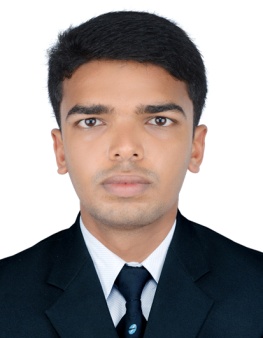 FASALUDHEEN.250998@2freemail.com ASST. MECHANICAL ENGINEERCAREER OBJECTIVE	Seeking for a career opportunity to utilize my mechanical trainings and skills and provide significant contribution to the success of my employer effectively. Willingness to work hard in a challenging environment with a purpose of growth, knowledge and creativity, in order to  achieve organizational goals.TECHNICAL SKILLS	Knowledge in Primavera project planning and management softwareDesign software proficiency in CREO 2.0 for design engineersAble to conduct NDT activities in Radiographic testing, Penetrant testing, Magnetic Particle testing and Ultrasonic testingBasic knowledge in C, C++ programming languagesADCO approved Job PerformerACADEMIC QUALIFICATION	      Bachelor of Technology (B.Tech) Mechanical Engineering (2011-2015)NSS College of Engineering, Palakkad, Kerala. Affiliated to University of Calicut, Kerala, India.PROFESSIONAL EXPERIENCE	      Employer : AL ASAB EST. GEN TRANSPORT & CONT.,ABU DHABIDesignation	: Assistant Mechanical Engineer ProjectName  :EPC FOR TIE IN PROJECT  SE                Client	: ABU DHABI COMPANY FOR ONSHORE PETROLEUM OPERATIONS LTD (ADCO)Duration	: April 2016-Till DateDUTIES AND RESPONSIBILITIES:Review of the isometrics extracted from PDS and preparing the Bill of MaterialsTo liaise with engineering team for the completion of approved construction (AFC) drawing and ensure complete transmittal of the same in to siteTo check the Bill of Material (Material Take Off) as per drawing for ensuring requirements are realistically quantified as per scope and budget and follow up the delivery of the project/construction materialsTo liaise with procurement and material management team to ensure the project piping material delivery are in time as per planned schedule to siteFabrication and erection of piping spool and pipe supportTie in and punch list clearanceConstruction supervision on site activitiesPreparing look ahead plan and making arrangements to achieve itPreparation of different types of work permits for the mechanical activities, attend the Permit To Work training classes, identify and control the hazards, site visit with client, preparation for site audit etcPreparation of daily and weekly progress report and submit to the Senior EngineerEnsures that work force is aware of Company’s HSE rules and regulations, work proceduresTRAININGS	Attended a training course at WQC INSTITUTE OF OIL AND GAS ENGINEERING, Feroke, Calicut, India (April 2015 – July 2015)Technical Skills Acquired:Interpretation of construction drawings like ISO and P&ID.Coordinating and inspecting NDT activities in PT,MT,UT and RTKnowledge in piping systems, pipe fittings and inspection of valvesKnowledge of conducting material inspection, layout and fit up and visual inspectionCERTIFICATIONS	Primavera project planning and management certificateADCO PTW CertificateBasic Fire Fighting Certificate(ADCO)ASNT Level II Certification in Non-Destructive Testing of American Society for Non Destructive Testing (ASNT) in Radiographic Testing (RT), Magnetic Particle Testing (MT), Penetrant Testing (PT)  and Ultrasonic Testing (UT).PTC CREO 2.0 For Design EngineersKEY SKILLS	Willingness to work hard and take up challenges.Quick learner with an ability to assimilate the job requirements.Comprehensive problem solving skills and good communication skills.Energetic and highly motivated team player.LANGUAGE PROFILE	Proficient in: English, Malayalam, Hindi.Read and Write: Arabic.